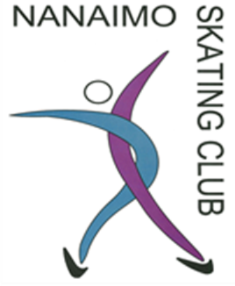 Skater InformationName ________________________________________________________    Sex: M____F ____Address _____________________________________________________________________________________________City ________________ Postal Code ___________________  email ______________________________________Phone:	home	____________________  		Date of Birth month______/day______/year)________ 	cell	____________________	work	____________________Parent/Guardian _____________________________________Waiver:The undersigned agrees to hold and save harmless the Nanaimo Skating Club, their officers and staff for any claims and injuries sustained during skating sessions including the loss of property.  The undersigned agrees to abide by the code of conduct of the Nanaimo Skating Club and the rules of Skate Canada.Print name: _________________________________________  Date: month_____/day_____/Year_____Signature: __________________________________________  (Parent or guardian if skater is under 19)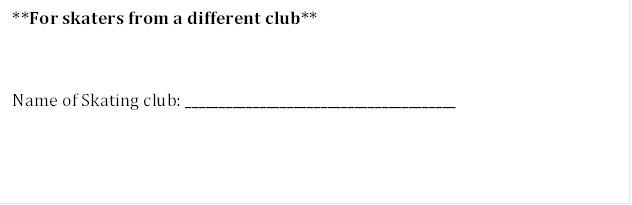 Registration FormRegistration FormRegistration FormRising Star XStarSkateXJuly 8 – July 12 (includes golf lesson, equipment or swimming)$150July 15 – July 19 (includes golf lesson, equipment or swimming)$150July 22 – July 26 (includes golf lesson, equipment or swimming)$150July 29 – Aug 2 (includes golf lesson, equipment or swimming)$150Register for all 4 weeks$400Daily rate if you can’t make full week$40Please make cheques payable to Nanaimo Skating ClubPlease make cheques payable to Nanaimo Skating ClubPlease make cheques payable to Nanaimo Skating ClubSummer School ScheduleJuly 8 – July 12, 2019July 15 – July 19, 2019July 22 – July 26, 2019July 29 – Aug 32 2019Summer School ScheduleJuly 8 – July 12, 2019July 15 – July 19, 2019July 22 – July 26, 2019July 29 – Aug 32 2019Summer School ScheduleJuly 8 – July 12, 2019July 15 – July 19, 2019July 22 – July 26, 2019July 29 – Aug 32 2019Summer School ScheduleJuly 8 – July 12, 2019July 15 – July 19, 2019July 22 – July 26, 2019July 29 – Aug 32 2019Rising StarsTimeRising StarsActivityStarSkateTimeStarSkateActivity9:00-9.15 am9:15-10:00 am10:15-11:15 am11:15-11:30 am11:30-12:00 pm12:00-1:00  pm1:00-2:00 pmStroking warm upFree skateOff Ice classPut skates onGroup enrichment on iceLunchGolf lesson or SwimmingFriday – round of golf after9:00-10:00 am10:00-10:15 am10:15-10:30 am10:30-11:30 am11:30-12:00 pm12:00-1:00  pm1:00-2:00 pmOff Ice ClassFlood – put on skatesStroking warm upFree skateGroup enrichment on iceLunchGolf lesson or Swimming Friday – round of golf after